Stand with us! Rally for disability advocacyQueensland disability advocacy matterswww.standwithus.com.auState funding for Queensland disability advocacy services runs out on 30 June 2021. We need a commitment to keep these services running.Why does Queensland disability advocacy matter?There has never been a more important time for the voices of people with disability to be heard, particularly after the disturbing reports of abuse, neglect, andexploitation we’ve heard at the Disability Royal Commission.Independent advocacy assists people with disability to protect their rights, including accessing quality services and working to make systemic changes to create fairer laws and policies.Independent individual, citizen and systemic disability advocacy is critical to making our communities more inclusive and without it, many of the 900,000 Queenslanders with disability would be left behind and silenced.That’s why we’re asking for your support. Join our campaign now at www.standwithus.com.auIn the last 12 months, state-funded Queensland disability advocacy organisations: Delivered advocacy support to more than 6000 Queenslanders with disabilityProvided almost 41,000 hours of support to Queenslanders with disabilityEmployed 90 staff across QueenslandEngaged with 3,750 members and supporters in QueenslandSign up to the Stand with us! campaignThe Stand with us! campaign is organised by an alliance of 15 disability advocacy organisations. Sign the pledge to show your support for Queensland disability advocacy services and call on the State Government to fund these vital services in this year’s State Budget.By signing the pledge you’ll not only be showing your support for Queenslanders with disability but also receive updates on the Stand with us! campaign.Sign up here www.standwithus.com.au/take-actionEmail your local MPEmail your local member of state parliament to tell them you support funding for independent disability advocacy organisations in this year’s state budget.Not sure what to say? Use the Stand with us! campaign’s template at http://www.standwithus.com.auUnsure who your local MP is?Find out at ecq.qld.gov.au/electoral-boundaries/where-is-my-electorate Members of the Queensland Disability Adocacy Alliance:ADA Australia, Amparo Advocacy Inc, ATSIDNQ, CCA, Gold Coast Disability Advocacy, Independent Advocacy NQ, IRASI, Mackay Advocacy Inc, People With Disability Australia, Queensland Advocacy Incorporated, Queensland Disability Network, Rights In Action, Speaking Up For You, Sunshine Coast Citizen Advocacy, TASC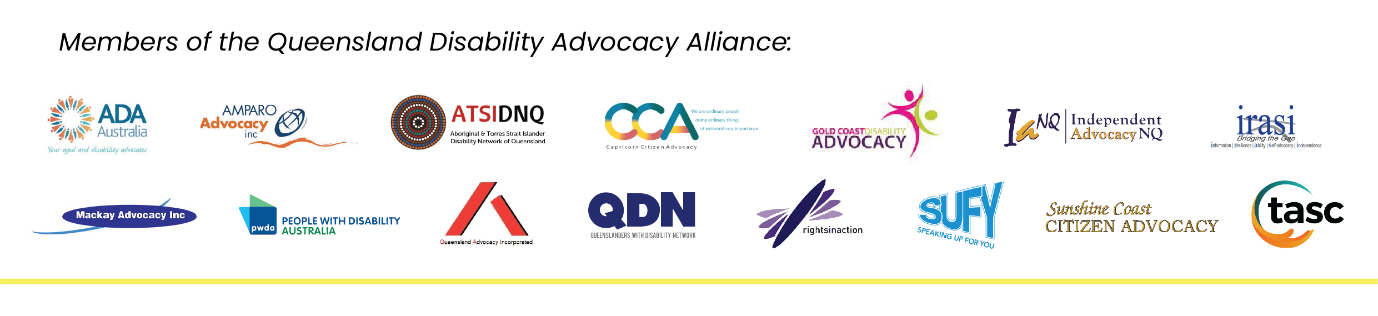 